MART AYI DERS PROGRAMISanat etkinlikleri-Kesme yapıştırma-Kurallı boyama-Parmak boysı etkinlikleri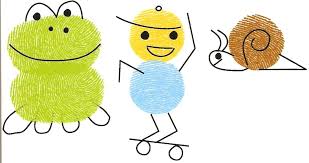 -Katlama etkinlikleri-Sulu boya etkinliğiKavramlar- Tam-bütünYaşlı gençKahverengiGeniş-darBilmece BildirmeceAçarsam dünya olur yakarsam kül olur. 
Harita
Kuyruğu var, canlı değil. Konuşur, ama insan değil. Camı var, pencere değil. 
TelevizyonBir kuyum var, iki türlü suyum var
Yumurta

Gölgesiz dağlar aşar 
Ses

Hak Taala hoş yaratmış Bir yeşil dal üstüne Kenarı zil varak Ortası altın varak
Gül
Bilim Adamı Oluyoruz AnneDeneyin Adı: Gizli Renkler DeneyiDeneyin Amacı:  Buharlaşmayı anlama ve kavramaMONTESSORRİ ÇALIŞMALARI:         Pratik yaşam:Boncuk dizme Tetris Büyükten küçüğe sıralama Belirli gün ve haftalarYeşilay haftası(1-7 mart)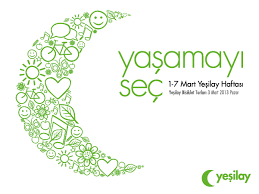 Orman haftası (21-26 mart),Kütüphane haftası (mart’ın son haftasıPARTİ  -sinema partisi Oyun Ve Hareket   -Rakamları bulma oyunuRengine göre eşleştirİp atlama Seksek İplerin arasından topları çıkar Engel yarışması -Sandalye kapmaca 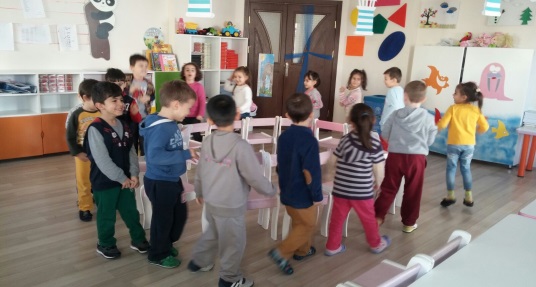 Okuma Yazmaya Hazırlık Çalışmaları-Çizgi çalışmaları-Eğik çizgi çalışmaları-Çizgileri birleştirme çalışmaları-Noktaları birleştirme çalışmaları Matematik-1,2,3,4,5,6 Rakamı kavrama ve tanıma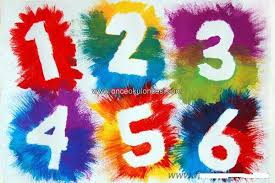 -1’den 20’a kadar sayıları sayma5’er 5’er 50’ye kadar sayabilmeGeometrik şekilleri kavrama *9 VE 10 Rakamını Tanıma Ve Kavrama*ritmik olarak 1'den 50 'a Kadar Sayıları Sayma